Praxisjahr KV4.0 22/23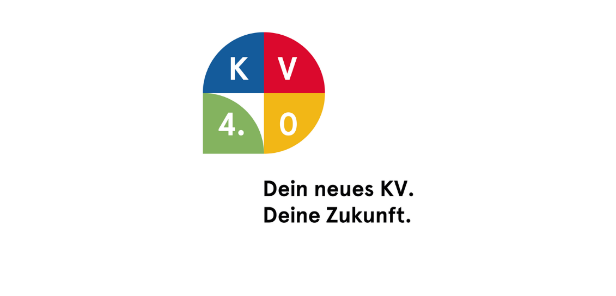 Aufgaben der AusbildungspartnerDas Praxisjahr KV4.0 2022-2023 startet am Montag, 15. August 2022. Der Ausbildungsbetrieb ist während dem KV4.0-Praxisjahr weiterhin Hauptansprechpartner derAusbildung.Die untenstehende Tabelle gibt einen Gesamtüberblick über die anstehenden Aufgaben der Ausbildungspartner und deren Terminierung.(AB = Ausbildungsbetrieb, LL = Lernender, PB = Partnerbetrieb Seitenwechsel)ThemaBestandteile(Beteiligte)Ablauf/BeschreibungTerminVorlagen(Download auf Website www.KV4punkt0.ch) RahmenbedingungenSistierung Lehrvertrag(AB-LL-ABB)AusfüllenAn zuständiges Amt für Berufsbildung einreichen 30. April 2022Formular Sistierung Lehrvertrag (ABB SG)(Download)Abschluss Praktikumsvertrag(AB-LL-ABB)Information zuständige BerufsfachschuleAusfüllenUnterschrift Verein KV4.0 einholenKopie an Verein KV4.0.30. April 2022Formular Praktikumsvertrag(Download)Abschluss Rahmenvertrag KV4.0(AB-Verein KV4.0)AusfüllenUnterschreibenZustellung im Doppel anVerein KV4.0 c/o BZWUSchützenstrasse 8CH-9500 Wil SGgegengezeichnetes Dokument von KV4.030. April 2022Formular Rahmenvertrag(Download)Teilnehmerkosten PraxisjahrCHF 500.- / Monat(AB)Einzahlung 1. Rate (Halbjahr) CHF 3’000.-auf Konto KV4.0 (Rechnung folgt.)Einzahlung 2. Rate (Halbjahr) CHF 3’000.-auf Konto KV4.0 (Rechnung folgt)31. März 202231. August 2022Konto Verein KV4.0St. Galler Kantonalbank AG, 9053 TeufenIBAN: CH75 0078 1622 72 70 2200 0SeitenwechselPartnerbetrieb suchen(AB-LL)Die Checkliste soll die die Suche unterstützen und einen Ablauf gewährleisten. Sie ist zum Eigengebrauch gedacht. LaufendS1CL Seitenwechsel(Download)Vorbereitungsauftrag Seitenwechsel(LL) Der Auftrag geht an den Lernenden. Er dient der individuellen Vorbereitung und ist zu m Eigengebrauch gedacht.Vor Beginn SeitenwechselS4Vorbereitungsauftrag Seitenwechsel(Download)Vereinbarung abschliessen(AB-LL-PB)Ausfüllen und unterschreibenKopie an KV4.0 senden31. Mai 2022S2Vereinbarung Seitenwechsel(Download)Arbeitszeugnis(PB-LL)Durch Partnerbetrieb an LernendenKopie an Ausbildungsbetrieb und KV4.04. November 2022Woche nach Abschluss Seiten-wechsel (KW44)S3Arbeitszeugnis Seitenwechsel(Download)Nachbereitung(LL)Der Auftrag geht an den Lernenden. Er dient der individuellen Nachbereitung.Kopie an: AB, PB, KV4.04. November 2022Woche nach Abschluss Seiten-wechsel (KW44)S5Feedback Seitenwechsel(Download)PraxisprojektProjekteingabe an KV4.0(AB -> KV4.0)Jeder Ausbildungsbetrieb reicht einen Vorschlag für ein mögliches Praxisprojekt an KV4.0 ein.Grundlage dafür ist die Wegleitung Praxisprojekt (P1).15. Juli 2022P4Projekteingabe Praxisprojekt(Download)Abschluss Projektauftrag(LB-LL)Die ausgewählten Praxisprojekte werden von Dreiergruppen bearbeitet.Vorgängig schliesst der durchführende Ausbildungsbetrieb mit den Lernenden einen Projektauftrag ab. 19. August 2022Ende Onboarding I(KW33)-> Gilt nur für durchführenden AusbildungsbetriebP5Raster Projektauftrag Praxisprojekt(Download)Abnahme und Bewertung Präsentation(LB-LL)Präsentation der Ergebnisse durch die LernendenBewertung und Feedback durch den Auftraggeber bis spätestens 03. Februar 2023vor Abreise Auslandeinsatz-> Gilt nur für durchführenden AusbildungsbetriebForm frei wählbar, gemäss Ansprüchen des Auftraggebers